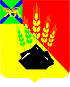 ДУМАМИХАЙЛОВСКОГО МУНИЦИПАЛЬНОГО РАЙОНА  Р Е Ш Е Н И Е с. МихайловкаО внесении изменений в решение Думы Михайловского муниципального района от 27.09.2012г. № 334 «О представлении  лицами, замещающими муниципальные  должности, замещаемые на постоянной основе, сведений о доходах, об имуществе и обязательствах имущественного характера»                                                                                                            Принято Думой Михайловского	                                                                   муниципального района                                                                             от 26.02.2015г. № 614В соответствии с частью 4 статьи 12.1 Федерального закона  «О противодействии коррупции», в целях реализации Национальной стратегии противодействия коррупции, утвержденной Указом Президента Российской Федерации от 13.04.2010 № 460,  Указом  Президента Российской Федерации от 23.06.2014 года № 460 «Об утверждении формы справки о доходах, расходах, об имуществе и обязательствах имущественного характера и внесении изменений в некоторые акты Президента Российской Федерации»1. Внести в решение Дума  Михайловского муниципального района от 27.09.2012 года № 334 «О представлении лицами, замещающими муниципальные должности, замещаемые на постоянной основе, в органах местного самоуправления  Михайловского муниципального района  сведений о доходах, об имуществе и обязательствах имущественного характера» следующие изменения:    1. в пункте 1 решения абзацы 2, 3 - отменить     2. в абзаце первом пункта 2 Положения слова «по утвержденным формам справок» заменить словами «по утвержденной Президентом Российской Федерации форме справки»          2. Настоящее решение вступает в силу после опубликования. Глава Михайловского муниципального  района -	             Глава администрации района                                                       А.И. Чеботковс. Михайловка№ 614-НПА27.02.2015